	   NSA Mr Freeze Tournament           	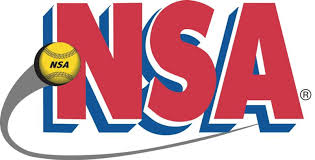 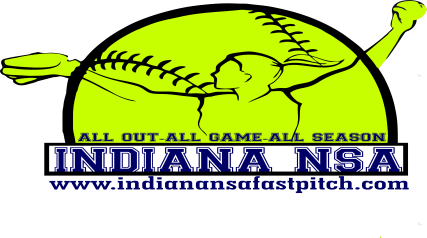         				         Plex South-Ft Wayne, IN            January 12-13, 201916u PoolNEI Fusion  2-0-1			5)   True Impact (Bender)  1-3-0Lady Strayz  1-2-0			6)   Lady Irish  3-0-0True Impact (Schlotter)  1-2-0		7)   Caledonia Chaos  1-1-1GR Diamonds 1-2-0Sat	8:00 AM	Field #1		NEI Fusion vs Lady Strayz   5-2Sat 8:00 AM	Field #2		True Impact (Schlotter) vs GR Diamonds  15-0Sat 9:15 AM	Field #1		NEI Fusion vs Caledonia Chaos  2-2Sat 9:15 AM	Field #2		True Impact (Bender) vs Lady Irish  10-1Sat 10:30 AM	Field #1		Lady Strayz vs True Impact (Schlotter)  4-2Sat 10:30 AM	Field #2		GR Diamonds vs True Impact (Bender)  6-0Sat 11:45 AM	Field #2		Lady Irish vs Caledonia Chaos  11-0Sat 3:30 PM	Field #1		NEI Fusion vs True Impact (Schlotter) 8-0Sat 4:45 PM	Field #1		Lady Strayz vs True Impact (Bender) 2-0Sat 4:45 PM	Field #2		GR Diamonds vs Lady Irish 10-3Sat 6:00 PM	Field #2		True Impact (Bender) vs Caledonia Chaos 7-0All pool games are 60 minutes, drop dead, revert back if not a complete inning